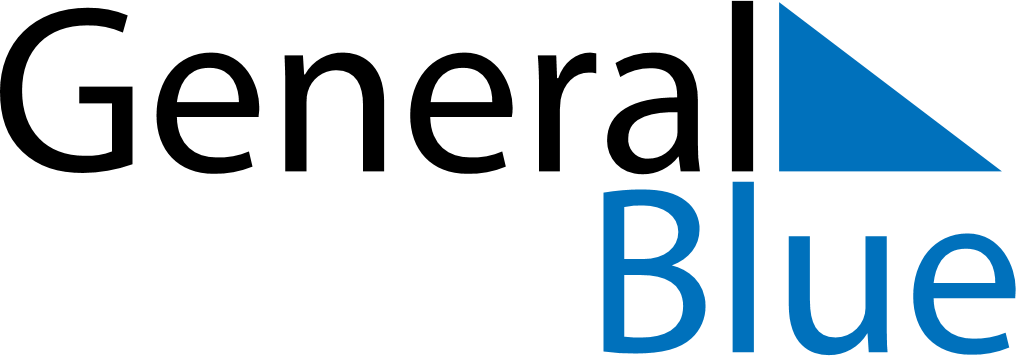 May 2024May 2024May 2024May 2024May 2024May 2024Dinklage, GermanyDinklage, GermanyDinklage, GermanyDinklage, GermanyDinklage, GermanyDinklage, GermanySunday Monday Tuesday Wednesday Thursday Friday Saturday 1 2 3 4 Sunrise: 5:55 AM Sunset: 8:53 PM Daylight: 14 hours and 58 minutes. Sunrise: 5:53 AM Sunset: 8:55 PM Daylight: 15 hours and 2 minutes. Sunrise: 5:51 AM Sunset: 8:57 PM Daylight: 15 hours and 6 minutes. Sunrise: 5:49 AM Sunset: 8:59 PM Daylight: 15 hours and 9 minutes. 5 6 7 8 9 10 11 Sunrise: 5:47 AM Sunset: 9:00 PM Daylight: 15 hours and 13 minutes. Sunrise: 5:45 AM Sunset: 9:02 PM Daylight: 15 hours and 16 minutes. Sunrise: 5:43 AM Sunset: 9:04 PM Daylight: 15 hours and 20 minutes. Sunrise: 5:42 AM Sunset: 9:05 PM Daylight: 15 hours and 23 minutes. Sunrise: 5:40 AM Sunset: 9:07 PM Daylight: 15 hours and 27 minutes. Sunrise: 5:38 AM Sunset: 9:09 PM Daylight: 15 hours and 30 minutes. Sunrise: 5:36 AM Sunset: 9:10 PM Daylight: 15 hours and 33 minutes. 12 13 14 15 16 17 18 Sunrise: 5:35 AM Sunset: 9:12 PM Daylight: 15 hours and 37 minutes. Sunrise: 5:33 AM Sunset: 9:14 PM Daylight: 15 hours and 40 minutes. Sunrise: 5:31 AM Sunset: 9:15 PM Daylight: 15 hours and 43 minutes. Sunrise: 5:30 AM Sunset: 9:17 PM Daylight: 15 hours and 46 minutes. Sunrise: 5:28 AM Sunset: 9:18 PM Daylight: 15 hours and 50 minutes. Sunrise: 5:27 AM Sunset: 9:20 PM Daylight: 15 hours and 53 minutes. Sunrise: 5:25 AM Sunset: 9:21 PM Daylight: 15 hours and 56 minutes. 19 20 21 22 23 24 25 Sunrise: 5:24 AM Sunset: 9:23 PM Daylight: 15 hours and 59 minutes. Sunrise: 5:23 AM Sunset: 9:25 PM Daylight: 16 hours and 1 minute. Sunrise: 5:21 AM Sunset: 9:26 PM Daylight: 16 hours and 4 minutes. Sunrise: 5:20 AM Sunset: 9:27 PM Daylight: 16 hours and 7 minutes. Sunrise: 5:19 AM Sunset: 9:29 PM Daylight: 16 hours and 10 minutes. Sunrise: 5:17 AM Sunset: 9:30 PM Daylight: 16 hours and 12 minutes. Sunrise: 5:16 AM Sunset: 9:32 PM Daylight: 16 hours and 15 minutes. 26 27 28 29 30 31 Sunrise: 5:15 AM Sunset: 9:33 PM Daylight: 16 hours and 17 minutes. Sunrise: 5:14 AM Sunset: 9:34 PM Daylight: 16 hours and 20 minutes. Sunrise: 5:13 AM Sunset: 9:36 PM Daylight: 16 hours and 22 minutes. Sunrise: 5:12 AM Sunset: 9:37 PM Daylight: 16 hours and 24 minutes. Sunrise: 5:11 AM Sunset: 9:38 PM Daylight: 16 hours and 27 minutes. Sunrise: 5:10 AM Sunset: 9:39 PM Daylight: 16 hours and 29 minutes. 